О подключении сотрудника к электронному документообороту Правительства Москвы	Прошу подключить к электронному документообороту Правительства Москвы сотрудников ГБУ Социальный Дом «Обручевский»:Лапкина Ирина Владиленовна, специалист по социальной работе, LapkinaIV@social.mos.ru, 8-916-643-67-82Пользователь ранее был подключен/проходил курс в организации: "Юнона" Центр содействия семейному воспитанию Департамента труда и социальной защиты населения города Москвы ГКУ города МосквыСистемный администратор                                                       Лапшин Ю.М.ДЕПАРТАМЕНТ ТРУДА И СОЦИАЛЬНОЙ ЗАЩИТЫ НАСЕЛЕНИЯ ГОРОДА МОСКВЫДЕПАРТАМЕНТ ТРУДА И СОЦИАЛЬНОЙ ЗАЩИТЫ НАСЕЛЕНИЯ ГОРОДА МОСКВЫ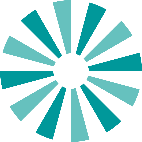 Государственное бюджетное учреждение города МосквыСоциальный Дом «Обручевский»Центральное подразделениеГосударственное бюджетное учреждение города МосквыСоциальный Дом «Обручевский»Центральное подразделение119421, г. Москва, ул. Обручева, д.28, корп.4Телефон: 8(495) 936-57-31ОКПО 03156228, ОГРН 1037739674378, ИНН/КПП 7728021231/772801001119421, г. Москва, ул. Обручева, д.28, корп.4Телефон: 8(495) 936-57-31ОКПО 03156228, ОГРН 1037739674378, ИНН/КПП 7728021231/772801001E-mail: sd-20@mos.ruСайт: sdobruchevskiy.ruИсх. №отСлужбе системного администратора         Службе системного администратора         На №отСлужбе системного администратора         Службе системного администратора         